В целях приведения утвержденного решением Собрания депутатов Убеевского сельского поселения Красноармейского района Чувашской Республики  от 28.11.2014 г. № С-36/4 положения о вопросах налогового регулирования  в Убеевском сельском поселении Красноармейского района  в соответствие со статьей 406 Налогового кодекса Российской Федерации Собрание депутатов Убеевского сельского поселения Красноармейского района р е ш и л о:Внести в Положение о вопросах налогового регулирования в Убеевском сельском поселении Красноармейского района, отнесенных законодательством Российской Федерации о налогах и сборах к ведению органов местного самоуправления, утвержденное решением Собрания депутатов Убеевского сельского поселения Красноармейского района от 28.11.2014 г. № С-36/4 (с изменениями от 26.08.2015 № С-43/2, 18.11,2015 № С-4/5, 15.04.2019 № С-39/1, 03.07.2019 № С-42/3, от 23.06.2020 № С-54/1, от 05.03.2021 г. № С- 8/1 ), следующие изменения:Дополнить статью 6 абзацем следующего содержания:«Допускается установление дифференцированных налоговых ставок в зависимости от:кадастровой  стоимости объекта налогообложения;вида объекта налогообложения;места нахождения объекта налогообложения.».Настоящее решение вступает в силу по истечении одного месяца со дня его официального опубликования, но не ранее 1-го числа очередного налогового периода по соответствующему налогу. Глава Убеевскогосельского поселения                                                                                         Н.И. ДимитриеваЧАВАШ РЕСПУБЛИКИКРАСНОАРМЕЙСКИ РАЙОНẺ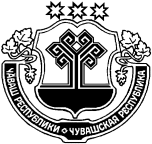 ЧУВАШСКАЯ РЕСПУБЛИКА КРАСНОАРМЕЙСКИЙ РАЙОН  УПИ САЛИ ПОСЕЛЕНИЙĚН ДЕПУТАТСЕН ПУХĂВĚ ЙЫШĂНУ             2021 ç.03.17       № С –9/2	            Упи салиСОБРАНИЕ ДЕПУТАТОВ УБЕЕВСКОГО СЕЛЬСКОГО ПОСЕЛЕНИЯРЕШЕНИЕ17.03.2021 г.  № С – 9/2с. УбеевоО  внесении изменений в решение Собрания депутатов Убеевского сельского поселения Красноармейского района от 28.11.2014 г. № С-36/4 «Об утверждении Положения о вопросах налогового регулирования в Убеевском сельском поселении Красноармейского района, отнесенных законодательством Российской Федерации о налогах и сборах к ведению органов местного самоуправления»